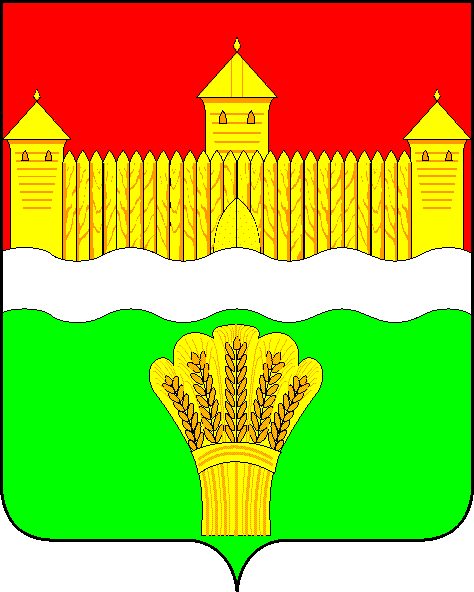 КЕМЕРОВСКАЯ ОБЛАСТЬ - КУЗБАСССОВЕТ НАРОДНЫХ ДЕПУТАТОВКЕМЕРОВСКОГО МУНИЦИПАЛЬНОГО ОКРУГАПЕРВОГО СОЗЫВАСЕССИЯ № 53Решениеот «30» марта 2023 г. № 780г. КемеровоО подготовке и проведении мероприятий посвященных празднованию 78-годовщины Победы в Великой Отечественной войне 1941 – 1945 г. в Кемеровском муниципальном округеЗаслушав информацию о подготовке и проведении мероприятий посвященных празднованию 78-годовщины Победы в Великой Отечественной войне 1941 – 1945 г. в Кемеровском муниципальном округе, руководствуясь ст. 27 Устава Кемеровского муниципального округа, Совет народных депутатов Кемеровского муниципального округаРЕШИЛ:1. Информацию о подготовке и проведении мероприятий посвященных празднованию 78-годовщины Победы в Великой Отечественной войне 1941 – 1945 г. в Кемеровском муниципальном округе принять к сведению.2. Направить информацию о подготовке и проведении мероприятий посвященных празднованию 78-годовщины Победы в Великой Отечественной войне 1941 – 1945 г. в Кемеровском муниципальном округе главе Кемеровского муниципального округа.3. Опубликовать настоящее решение в газете «Заря», официальном сетевом издании «Электронный бюллетень администрации Кемеровского муниципального округа» и официальном сайте Совета народных депутатов Кемеровского муниципального округа в сети «Интернет».4. Контроль за исполнением решения возложить на Левина Д.Г. – председателя комитета по местному самоуправлению, правопорядку и связям с общественностью.5. Настоящее решение вступает в силу со дня его официального опубликования.ПредседательСовета народных депутатов Кемеровского муниципального округа                                      В.В. Харланович 